Nr. ________________din ______________ 2021	SECRETARULConsiliului raionalMihaela LUCA                                                                                                De acord şi dispun elaborarea                                                                                                                            proiectului de decizie                                                                                                                                                                                                                                                     PREŞEDINTE,                                                                                                                           Grigore CORCODEL             NOTĂ INFORMATIVĂCu privire la atribuirea unor mandate de consilier şi operarea modificărilor în componenţa Comisiei consultative de specialitate                                                                                                                                               EXTRASDECIZIE nr. 7/1din  10 decembrie 2021or. SîngereiCu privire la atribuirea unor mandate de consilier şi operarea modificărilor în componenţa Comisiei consultative de specialitate     Avînd în vedere nota informativă „Cu privire la atribuirea unor mandate de consilier şi operarea modificărilor în componenţa Comisiilor consultative de specialitate”În conformitate cu art. 43 alin. (2) al Legii privind administraţia publică locală nr. 436-XVI din 28 decembrie 2006, Legea cu privire la actele normative nr. 100 din 22.12.2017, Legea privind statutul alesului local nr. 768 din 02.02.2000, Hotărîrea Comisiei Electorale Centrale nr. 24 din 01 octombrie 2021 “Cu privire la atribuirea unor mandate de consilier în Consiliul raional Sîngerei”, Regulamentului cu privire la procedura de ridicare și atribuire a mandatelor de consilier, Consiliul raionalDECIDE:1.  Se ia act de prevederile Hotărîrii Comisiei Electorale Centrale nr. 24 din 01 octombrie 2021 ”Cu privire la atribuirea unor  mandate de consilier în Consiliul raional Sîngerei” . (se anexează)2. Se aprobă modificări în textul Anexei nr.1 aprobată prin decizia Consiliului raional nr. 8/1 din 23.11.2019 ”Cu privire la aprobarea nominală şi numerică a componenţei Comisiilor consultative de specialitate a Consiliului raional Sîngerei, pe durata mandatului 2019-2023”, după cum urmează:2.1. Comisia consultativă pentru Învățămînt,cultură,sport,tineret,ocrotirea sănătății,probleme sociale,turism și culte - sintagma “Gherman Petru” se substituie prin sintagma „Marandiuc Radu”.- sintagma ”Petrov Magdalena” se substituie prin sintagma ”Racu Nicolae”.3.   Serviciul Juridic și Resurse Umane (dl Teodor Donos) va efectua operarea modificărilor aprobate.4.   Secretarul Consiliului raional (dna Luca Mihaela), va aduce la cunoştinţă persoanelor și factorilor de decizie interesate prevederile deciziei respective.5.   Controlul asupra realizării deciziei în cauză, se pune în sarcina Comisiei consultative penru Etică, legislaţie, ordine şi drepturile omului (dl Delogramatic Ruslan).6.  Prezenta decizie poate fi contestată cu cererea prealabilă judecătoriei Bălți, cu sediul mun.Bălți, str.Hotinului 43, în termen de 30  de zile din momentul publicării, conform CA al RM nr.116/2018.             Preşedintele şedinţei	                                                       CERNEI Oleg             CONTRASEMNAT:              Secretar al             Consiliului raional					                                          LUCA Mihaela   Conform originalului:             Secretar al  Consiliului raional		                              LUCA Mihaela                               HOTĂRÂREcu privire la atribuirea unor mandate de consilierîn Consiliul raional SângereiPrin hotărârea nr. 5271 din 14 septembrie 2021, Comisia Electorală Centrală a ridicat, în baza actului de constatare emis de Autoritatea Națională de Integritate, mandatul consilierului Gherman Petru ales pe lista Partidului Politic „Partidul Unității Naționale” în Consiliul raional Sângerei și a declarat vacant un mandat de consilier atribuit formațiunii respective.Totodată, Comisia Electorală Centrală a recepționat cererea de demisie a consilierului Petrov Magdalena aleasă pe lista Blocului electoral „ACUM Platforma DA și PAS” în Consiliul raional Sângerei, precum și documentele necesare atribuirii mandatelor de consilier următorilor candidați supleanți.Conform documentelor electorale pe care le deține Comisia Electorală Centrală, mandatele de consilier în Consiliul raional Sângerei le revin candidaților supleanți Marandiuc Radu de pe lista Partidului Politic „Partidul Unității Naționale” și Racu Nicolae de pe lista Blocului electoral „ACUM Platforma DA și PAS”, confirmată prin hotărârea Judecătoriei Bălți din 8 noiembrie 2019.În temeiul art. 18 alin. (2), art. 22 alin. (1) lit. u, art. 144 alin. (12) din Codul electoral nr. 1381/1997, art. 5 alin. (2) lit. f) și alin. (3) din Legea nr. 768/2000 privind statutul alesului local și în conformitate cu pct. 29 lit. b) și e) din Regulamentul cu privire la procedura de ridicare și atribuire a mandatelor de consilier, aprobat prin hotărârea Comisiei Electorale Centrale nr. 2514/2019, Comisia Electorală Centrală hotărăște:1. Se ridică, în baza cererii de demisie, mandatul consilierului Petrov Magdalena aleasă pe lista Blocului electoral „ACUM Platforma DA și PAS” în Consiliul raional Sângerei.2. Se atribuie mandatele de consilier în Consiliul raional Sângerei candidaților supleanți Marandiuc Radu de pe lista Partidului Politic „Partidul Unității Naționale” și Racu Nicolae de pe lista Blocului electoral „ACUM Platforma DA și PAS”.3. Se preavizează consilierii Marandiuc Radu și Racu Nicolae asupra obligației de a respecta termenul de 30 de zile pentru înlăturarea stării de incompatibilitate în cazul apariției acesteia.4. Prezenta hotărâre intră în vigoare la data adoptării, se publică pe pagina web oficială a Comisiei și poate fi contestată în decurs de 30 de zile de la comunicare prin depunerea cererii prealabile la Comisia Electorală Centrală (adresa: mun. Chișinău, str. Vasile Alecsandri, nr. 119).PreședinteleComisiei Electorale Centrale                                                                     Angelica CARAMAN Secretarul ședinței                                                                                         Ludmila LUPAȘCOChișinău, 1 octombrie 2021Nr. 24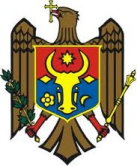 REPUBLICA  MOLDOVACONSILIUL  RAIONALSÎNGEREIPREŞEDINTELE RAIONULUI 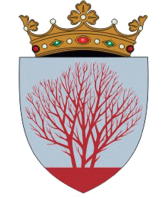 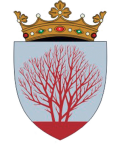 Secretarul Consiliului raionalSecretarul Consiliului raionalSecretarul Consiliului raionalDenumirea autorului şi, după caz, a participanţilor la elaborarea proiectuluiDenumirea autorului şi, după caz, a participanţilor la elaborarea proiectului        Proiectul de decizie cu privire la atribuirea mandatului de consilier în Consiliul raional Sîngerei este întocmit de către dna Luca Mihaela- secretarul Consiliului raional din cadrul Aparatului Președintelui raionului Sîngerei.        Proiectul de decizie cu privire la atribuirea mandatului de consilier în Consiliul raional Sîngerei este întocmit de către dna Luca Mihaela- secretarul Consiliului raional din cadrul Aparatului Președintelui raionului Sîngerei.2. Condiţiile ce au impus elaborarea proiectului de act normativ şi finalităţile urmărite2. Condiţiile ce au impus elaborarea proiectului de act normativ şi finalităţile urmărite        Avînd la bază  lista  candidaților  supleanți ai Partidului Politic”Partidul Unității Naționale”,  lista candidaţilor supleanţi ai Blocului Electoral Acum ”Platforma DA și PAS”, Comisia Electorală Centrală, prin Hotărîrea nr.24 din 01 octombrie  2021, i-a atribuit mandatul de consilier în Consiliul raional Sîngerei : Dlui Marandiuc Radu, ales pe lista PP ”Partidul Unității Naționale”Dlui Racu Nicolae, ales pe lista Blocului Electoral Acum ”Platforma DA și PAS”        Avînd la bază  lista  candidaților  supleanți ai Partidului Politic”Partidul Unității Naționale”,  lista candidaţilor supleanţi ai Blocului Electoral Acum ”Platforma DA și PAS”, Comisia Electorală Centrală, prin Hotărîrea nr.24 din 01 octombrie  2021, i-a atribuit mandatul de consilier în Consiliul raional Sîngerei : Dlui Marandiuc Radu, ales pe lista PP ”Partidul Unității Naționale”Dlui Racu Nicolae, ales pe lista Blocului Electoral Acum ”Platforma DA și PAS”3. Principalele prevederi ale proiectului şi evidenţierea elementelor noi3. Principalele prevederi ale proiectului şi evidenţierea elementelor noi         În conformitate cu prevederile art. 43 alin. (2) al Legii privind administraţia publică locală nr. 436-XVI din 28.12.2006, art.5. alin 2 lit .(f) al Legii privind statutul alesului local nr. 768 din 02.02.2000 şi capitolul III, pct. 15, lit. (a), lit. (e) a Regulamentului cu privire la procedura de ridicare și atribuire a mandatelor de consilier, aprobat prin Hotărârea Comisiei Electorale Centrale nr. 2514 din 04 iunie 2019, se propune Consiliului raional să i-a act de Hotărîrea Comisiei Electorale Centrale nr. 24 din  01 octombrie 2021.Reieşind din cele menţionate mai sus :            -  se propune numirea consilierului Marandiuc Radu, în calitate de membru al Comisiei consultative pentru Învățămînt,cultură,sport,tineret,ocrotirea sănătății,probleme sociale,turism și culte- se propune numirea consilierului Racu Nicolae în calitate de membru al Comisiei consultative pentru Învățămînt,cultură,sport,tineret,ocrotirea sănătății,probleme sociale,turism și culte         În conformitate cu prevederile art. 43 alin. (2) al Legii privind administraţia publică locală nr. 436-XVI din 28.12.2006, art.5. alin 2 lit .(f) al Legii privind statutul alesului local nr. 768 din 02.02.2000 şi capitolul III, pct. 15, lit. (a), lit. (e) a Regulamentului cu privire la procedura de ridicare și atribuire a mandatelor de consilier, aprobat prin Hotărârea Comisiei Electorale Centrale nr. 2514 din 04 iunie 2019, se propune Consiliului raional să i-a act de Hotărîrea Comisiei Electorale Centrale nr. 24 din  01 octombrie 2021.Reieşind din cele menţionate mai sus :            -  se propune numirea consilierului Marandiuc Radu, în calitate de membru al Comisiei consultative pentru Învățămînt,cultură,sport,tineret,ocrotirea sănătății,probleme sociale,turism și culte- se propune numirea consilierului Racu Nicolae în calitate de membru al Comisiei consultative pentru Învățămînt,cultură,sport,tineret,ocrotirea sănătății,probleme sociale,turism și culte4. Fundamentarea economico-financiară4. Fundamentarea economico-financiară         Prezentul proiect nu necesită alocarea surselor financiare.         Prezentul proiect nu necesită alocarea surselor financiare.5. Modul de încorporare a actului în cadrul normativ în vigoare5. Modul de încorporare a actului în cadrul normativ în vigoare           Se modifică Decizia nr.8/1 din 23 noiembrie 2019 “Cu privire la aprobarea componenței nominale și numerice a Comisiilor consultative de specialitate a Consiliului raional Sîngerei, mandatul 2019-2023”.           Se modifică Decizia nr.8/1 din 23 noiembrie 2019 “Cu privire la aprobarea componenței nominale și numerice a Comisiilor consultative de specialitate a Consiliului raional Sîngerei, mandatul 2019-2023”.ÎNTOCMITLUCA MihaelaSecretarul Consiliului raional_____________________ÎNTOCMITLUCA MihaelaSecretarul Consiliului raional_____________________REPUBLICA  MOLDOVACONSILIUL  RAIONALSÎNGEREI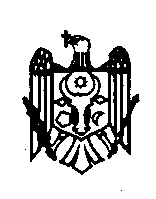 РЕСПУБЛИКА МОЛДОВАСЫНДЖЕРЕЙСКИЙРАЙОННЫЙ СОВЕТ